FC Weiler 1946 e.V.                                                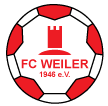 Datenerhebung nach Corona-Verordnung Sport und Corona-Verordnung- Hinweis: bitte pro Haushalt / Familie separat ausfüllen –Herzlich willkommen,wir freuen uns, Sie bei uns begrüßen zu dürfen. Nach § 2 Abs. 1 CoronaVO Sport und § 6 Abs. 1 CoronaVO sind wir verpflichtet, folgende Daten zu erheben.Mit Ihrem Eintritt bestätigen Sie, die Datenschutzhinweise zur Erhebung personenbezogener Daten gemäß der CoronaVO gelesen und akzeptiert zu haben.…………………………………………………………………………………………...FC Weiler 1946 e.V.                                                 Datenerhebung nach Corona-Verordnung Sport und Corona-Verordnung- Hinweis: bitte pro Haushalt / Familie separat ausfüllen –Herzlich willkommen,wir freuen uns, Sie bei uns begrüßen zu dürfen. Nach § 2 Abs. 1 CoronaVO Sport und § 6 Abs. 1 CoronaVO sind wir verpflichtet, folgende Daten zu erheben.Mit Ihrem Eintritt bestätigen Sie, die Datenschutzhinweise zur Erhebung personenbezogener Daten gemäß der CoronaVO gelesen und akzeptiert zu haben.Vor- und NachnameBei Haushalt/Familie: alle Personen benennenAnschriftTelefonnummer oder EmailadresseDatum und Zeitraum des AnwesenheitVor- und NachnameBei Haushalt/Familie: alle Personen benennenAnschriftTelefonnummer oder EmailadresseDatum und Zeitraum des Anwesenheit